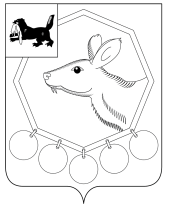   06.07.2020 №134п/20   РОССИЙСКАЯ ФЕДЕРАЦИЯИРКУТСКАЯ ОБЛАСТЬМУНИЦИПАЛЬНОЕ ОБРАЗОВАНИЕ«БАЯНДАЕВСКИЙ РАЙОН»АДМИНИСТРАЦИЯПОСТАНОВЛЕНИЕО ВНЕСЕНИИ ИЗМЕНЕНИЙ В МУНИЦИПАЛЬНУЮ ПРОГРАММУ«ПОДДЕРЖКА И РАЗВИТИЕ ФИЗИЧЕСКОЙ КУЛЬТУРЫ И СПОРТА В МУНИЦИПАЛЬНОМ ОБРАЗОВАНИИ «БАЯНДАЕВСКИЙ РАЙОН» НА 2019-2024 ГОДЫ»Руководствуясь Федеральным законом от 06.10.2003 № 131-ФЗ «Об общих принципах организации местного самоуправления в Российской Федерации», ст.ст. 34, 48 Устава муниципального образования «Баяндаевский район»,ПОСТАНОВЛЯЮ:1. Внести в муниципальную программу «Поддержка и развитие физической культуры и спорта в муниципальном образовании «Баяндаевский район», утвержденную постановлением Мэра МО «Баяндаевский район» от 22.08.2019 г. № 145/1п/19 изменения, изложив в новой редакции (Приложение к настоящему постановлению).2. Опубликовать настоящее постановление в районной газете «Заря» и разместить на официальном сайте МО «Баяндаевский район» в информационно-телекоммуникационной сети «Интернет».3. Контроль за исполнением настоящего постановления оставляю за собой. Мэр МО «Баяндаевский район»А.П. ТабинаевПриложение № 1к постановлению Мэра МО «Баяндаевский район» от «05» декабря 2012 № 236Изменения, внесенные в муниципальную программу«Профилактика правонарушений в Баяндаевском районе на 2013 год», утвержденную постановлением Мэра муниципального образования «Баяндаевский район» от 08.11.2012 г. № 214В Паспорте целевой программы Приложения № 1 к Постановлению об утверждении муниципальной целевой программы (далее – Приложение № 1): Подпункт 4 в разделе «Исполнители программы» исключить;  В разделе «Исполнители Программы» добавить следующих исполнителей: ОГУ «Центр профилактики наркомании», ОГУ КЦСОН «Баяндаевского и Эхирит-Булагатского районов», Центр занятости населения (далее – ЦЗН), Детская юношеская спортивная школа (далее - ДЮСШ), Уголовно-исполнительная инспекция (далее – УИИ);В абзаце 1 раздела 5 Приложения № 1 слово «МВК» исключить, добавить следующих исполнителей: ОГУ «Центр профилактики наркомании», ОГУ КЦСОН «Баяндаевского и Эхирит-Булагатского районов», ЦЗН, ДЮСШ, УИИ;В разделе 7 Приложения № 1: В подпункте 3 абзаца 1 слово «ежеквартально» заменить на слова «2 раза в год»; В абзаце 2 слово «ежеквартально» заменить на слова «2 раза в год»; В абзаце 5 слово «квартала» заменить на слово «полугодия»;В подпункте 3 пункта 1 раздела 8 в столбце «Исполнители программных мероприятий» Приложения № 1 исключить слова «прокуратура района».Мэр МО «Баяндаевский район»А.П. ТАБИНАЕВ